Minutes	INN-19-007Tuesday 18 June 2019CEPI Office BelgiumInnovation Fund: paper industry workshopOn 18 June 2019, CEPI did organise a sectoral workshop with company representatives in presence of the EU Commission and of the European Investment Bank.The objective of the workshop was:Provide the EU Commission with the sector views on the IF instrument, its foreseen functioning rules, eligibility criteria and types of intervention.Inform the EU Commission on the nearly mature technologies that have the potentiel to significantly reduce GHG emissions and energy intensity and that paper companies intend to deploy in the coming years. Explore to what extent the IF would be a relevant instrument to support/accelerate the deployment of those technologies, while offsetting the extra-cost it may cause.The meeting  was run in 3 parts.Information on the Innovation Fund (presentation attached)Christian Holzleitner, Head of the Unit Land Use and Finance for Innovation, introduced the Innovation Fund to the participants, referring to the 2050 climate and energy Strategy of the EU, the need to fast-track the deployment of low-carbon technologies, informing on the main features of the instrument, its scope, the milestones of the support process and the selection process.Innovative technologies ready for deployment in the paper industry (presentations attached)Company representatives attending the meeting had the opportunity to shortly present the low-carbon technologies they are working on and they intend to deploy shortly. The presentations also pointed at the challenges (technical and financial) they were facing and the IF may help overcoming.Presentations were made by :LectaFelix SchoellerValmetEssityMondiSappiStora EnsoMetsäVoithUPMDiscussion, Q&A on the Innovation Fund (presentation attached)On behalf of the participants, Annita Westenbroek, did present the collective answers of the paper industry to a series of questions previously circulated by the EU Commission. Questions were addressing the project selection criteria, the milestones of projects, the relevance and need for a project development assistance (PDA) and the knowledge-sharing. From the discussion, it was notably clear that the scope for IF support (demo vs. First-of-its-kind) had to be clarified (see picture). All answers were provided in the form of a presentation.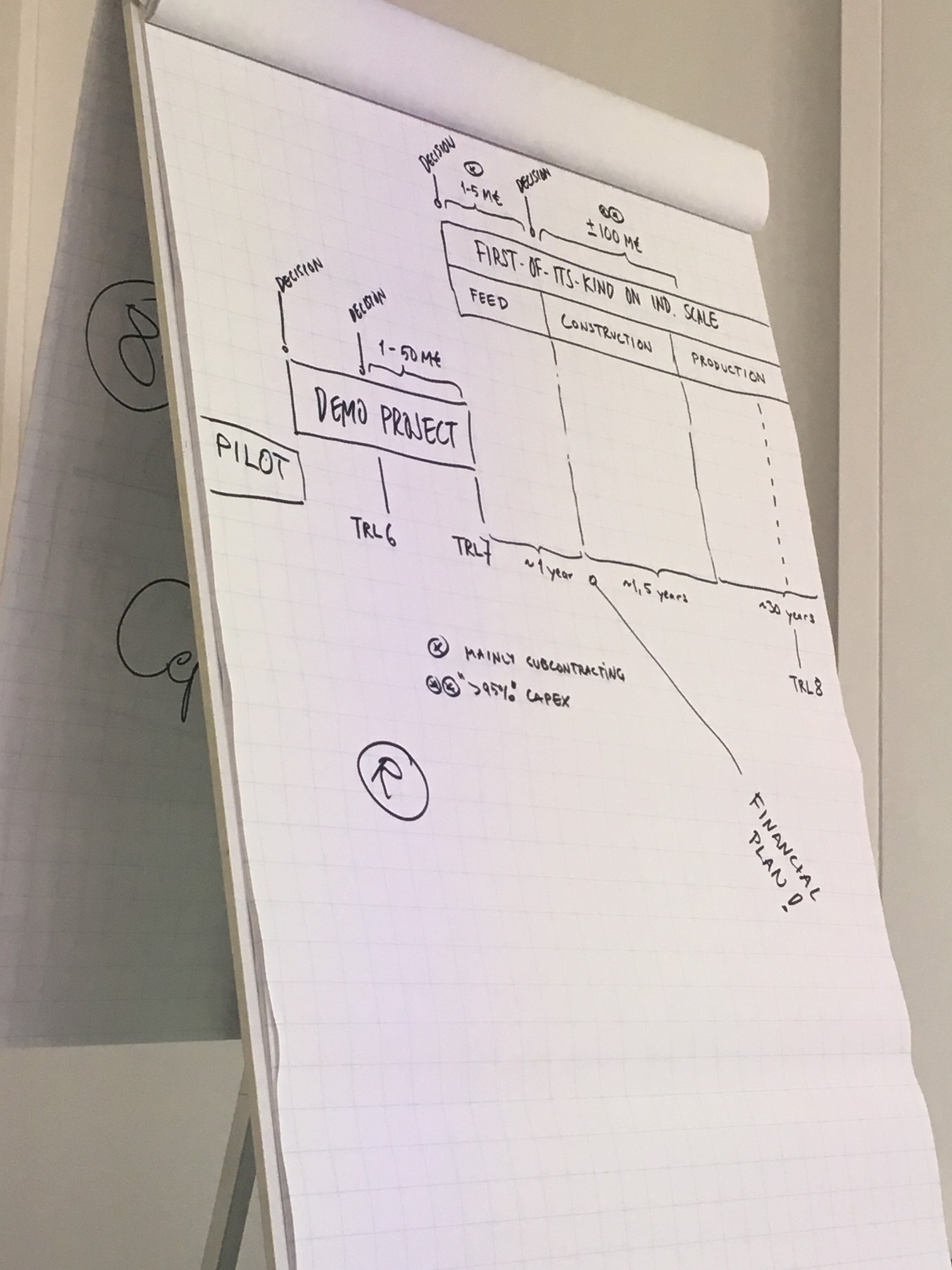 Participants	CompaniesGiorgio Donato	ESSITYFerdinand Graf von Keyserlingk	ESSITYFrank Thörner	FELIX SCHOELLERPere Canet	LECTAAndrea Minguzzi	LECTANiklas von Weymarn	METSÄTimo Karinen	METSÄLeo Arpa	MONDIWerner Reiter	SAPPIConny Johansson	STORA ENSOStefan Sundman	UPMJyrki Huovila	VALMET (machine supplier)Timo Kalefe	VOITH (machine supplier)National Associations/EU technology platformOlivier Riu	COPACEL	FRANCECarmen Sanchez-Carpintero	ASPAPEL	SPAINAnnita Westenbroek	VNP	THE NETHERLANDSJohan Elvnert	FOREST-BASED SECTOR TECHNOLOGY PLATFORMEU InstitutionsChristian Holzleitner	EU COMMISSION – DG CLIMARoman Doubrava	EU COMMISSION – DG CLIMAMelina Boneva	EU COMMISSION – DG CLIMAFelipe Ortega Schlingmann	EUROPEAN INVESTMENT BANKRoland Schulze	EUROPEAN INVESTMENT BANKCEPI	Bernard de Galembert	Nicola Rega	Giulia Fadini